2014.10-2015.09        校学生会生活部长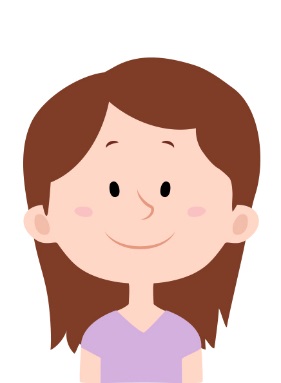 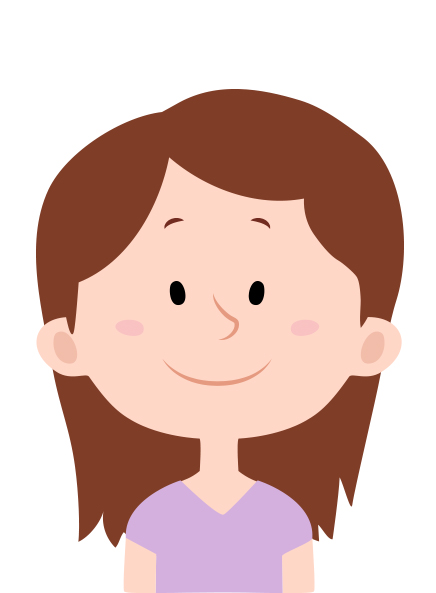 实践内容：担任部委期间，严格执行上级指示，出色的完成上级交给的任务，能够独立策划、组织活动。曾组织的“走出网络、走出宿舍、走向操场”的大型校园活动，获得巨大影响，得到部长、老师和校团委的一致好评。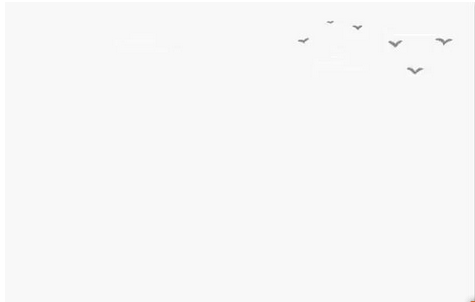 